Уважаемые коллеги! В этом году академия ответственна за проведение региональной конференции «Молодежь XXI века: шаг в будущее». Конференция состоится 22 мая 2024 года. Участниками конференции являются студенты, аспиранты, молодые ученые ординаторы, лица, не достигшие 35 лет и не имеющие ученой степени (и/или ученого звания). Соответствие этим критериям проверяет вуз при оформлении заявки.Традиционно на базе академии проводятся секции Медицинские науки: Секция 1 «Терапия», Секция 2 «Терапия», Секция 3 «Хирургия. Анестезиология. Акушерство и гинекология. Онкология», Секция 4 «Экспериментальная и фундаментальная медицина». Кафедрам необходимо до 20 апреля подать 1) предложения по председателям и секретарям секций; 2) заявку и статьи:Заявка от «Наименование кафедры»на участие в XXV региональной научно-практической конференции«Молодежь XXI века: шаг в будущее»Зав. кафедрой									И.О. ФамилияПравила оформления статьи:- объем статьи 1-2 (желательно полных) страниц, включая рисунки и таблицы. Вторая страница статьи должна быть заполнена не менее чем на 2/3 объема;- ВАЖНО: статьи должны содержать результаты оригинальных теоретических и экспериментальных исследований, заимствованные фрагменты или утверждения должны быть оформлены с обязательным указанием автора и первоисточника;- набор текста осуществляется в редакторе Microsoft Word c использованием версии не ранее 2003 г.;- формат бумаги А4; поля: сверху – 2,5 см, слева, справа, снизу – 2 см; шрифт Times New Roman; размер (кегль) – 12 пт (в отношении таблиц и иллюстраций размер шрифта может уменьшаться до 10 пт); междустрочный интервал – 1,0; выравнивание – по ширине; автоматическая расстановка переносов; абзацный отступ – 1,25 см;- рисунки выполняются размерами не менее 60х60 мм и не более 110х170 мм, расширение не менее 300 dpi, формат JPEG, TIF;- файл сохраняется с расширением RTF и обозначается в соответствии с требованиями п. 3.2.3 и п. 3.3.1 настоящего Положения. Каждому докладу должен соответствовать отдельный файл.Структура статьи (пример – в Приложении 4):- УДК статьи (в левом верхнем углу);- название статьи;- фамилия и инициалы автора (ов), его статус (студент или аспирант, курс, факультет – в именительном падеже) или должность;- сведения о научном руководителе: фамилия, инициалы, ученая степень и звание (при наличии), должность;- наименование организации (места учебы и/или работы);- e-mail автора/одного из авторов;- аннотация (краткое описание содержания статьи, не более 500 знаков);- ключевые слова (3-5 тегов, отражающих содержание статьи);- текст материалов доклада, оформленный в соответствии с п. 4.3;- библиографический список, оформленный в соответствии с ГОСТ Р 7.0.100-2018. Сведения об использованных источниках следует располагать в порядке появления ссылок на источники в тексте и нумеровать арабскими цифрами с точкой и печатать с абзацного отступа. Для примера оформления статьи приводится приложение к Положению о конференцииПриложение 4 к Положению о XXVрегиональной научно-практической конференции«Молодежь XXI века: шаг в будущее»Образец оформления статьиУДКпустая строкаРАДИАЦИОННАЯ СТОЙКОСТЬ ЛАКОВ, МОДИФИЦИРОВАННЫХНАНОЧАСТИЦАМИ ОКСИДА КРЕМНИЯпустая строкаВострикова А.А., студент 1 курса бакалавриата/магистратуры или аспирант 1 года обучения, инженерно-физический факультетНаучный руководитель: Нещименко В.В., д-р физ.-мат. наук, доцент, доцент кафедры физикиФГБОУ ВО «Амурский государственный университет»e-mail@mail.ruпустая строкаАннотация. Краткое описание содержания статьи, не более 500 знаков.пустая строкаКлючевые слова: 3-5 слов, отражающих содержание статьипустая строкаКосмические аппараты подвержены действию многих факторов, обусловливающих изменение свойств и рабочих характеристик материалов внешних поверхностей. … Текст доклада …По разностным спектрам диффузного отражения Δρλ, как показано на рисунке 1, полученным вычитанием спектров после облучения протонами [1] … . Текст доклада …пустая строка перед рисункомРисунок 1 – Разностные спектры диффузного отражения (Δρ = ρ0 – ρФ) кремнийорганического лака (а), лака на основе эпоксидных смол (б) – название рисунка печатается по центру, с заглавной буквы, без переносов пустая строка после рисункаТекст доклада …… выражено следующим соотношением:    ,	(1)где  – гамма-функция Эйлера;  – заданная сетка.В настройках редактора формул установить основной размер шрифта – 12. Формулы печатаются с абзацного отступа, нумерация формул – в круглых скобках, номер – в позиции табуляции – 16,25 см. Шрифты: латинский буквы – курсив, греческие – прямой, функция, вектор – прямой, жирный. Использовать ссылку на формулу в следующем виде: согласно по выражению (1), …. Текст доклада …Текст доклада …Текст доклада …Текст доклада …Текст доклада …Текст доклада …Текст доклада …Текст доклада …Текст доклада …Характеристики … отражены в таблице 1.пустая строка – перед таблицейТаблица 1 – Название таблицыпустая строка – после таблицыТекст доклада …Запрещается использовать «маркированный список», список оформляется следующим образом:текст, абзацный отступ, начало – в позиции табуляции 1,25 см.;текст.Текст доклада …Текст доклада …Текст доклада …Текст доклада …Текст доклада …Текст доклада (доклад в обязательном порядке должен занимать полные 1 или 2 страницы)…Таким образом, экспериментально определены технологические режимы обработки связующих – лаков нанопорошками оксида кремния, позволяющие получить лаки с увеличенной стойкостью оптических свойств к действию ускоренных протонов.После текста доклада – пустая строка, после которой печатается список использованной литературы (с абзацного отступа, выравнивание по ширине).пустая строка…Библиографический список1. Ибрагимов, Ж. Д. О дефектообразовании в кристаллах кварца при воздействии электронов с разными подпороговыми энергиями и плотностями тока пучка / Ж. Д. Ибрагимов, И. С. Нуритдинов, Р. Т. Турдиев // Перспективные материалы. – 2007. – № 4. – С. 16–23.2. Михайлов, М. М. Прогнозирование оптической деградации терморегулирующих покрытий космических аппаратов / М. М. Михайлов. – Новосибирск: Изд-во РАН «Наука», 1999. – 192 с. Название секции/участникиЧисло участников, чел.1 Филологические науки. Секция 1 «Иностранные языки»1Мелешко Екатерина Евгеньевна, студент 4 курса, факультетМелешко Екатерина Евгеньевна, студент 4 курса, факультет2 Медицинские науки. Секция 2 «Терапия»4Доржиева Светлана Николаевна, студент 3 курса, факультетДоржиева Светлана Николаевна, студент 3 курса, факультетКарелина Екатерина Вячеславовна, студент 2 курса, факультетКарелина Екатерина Вячеславовна, студент 2 курса, факультетКулигина Анна Суреновна, студент 2 курса, факультетКулигина Анна Суреновна, студент 2 курса, факультетСамокрутова Юлия Владимировна, студент 4 курса, факультетСамокрутова Юлия Владимировна, студент 4 курса, факультетИтого:5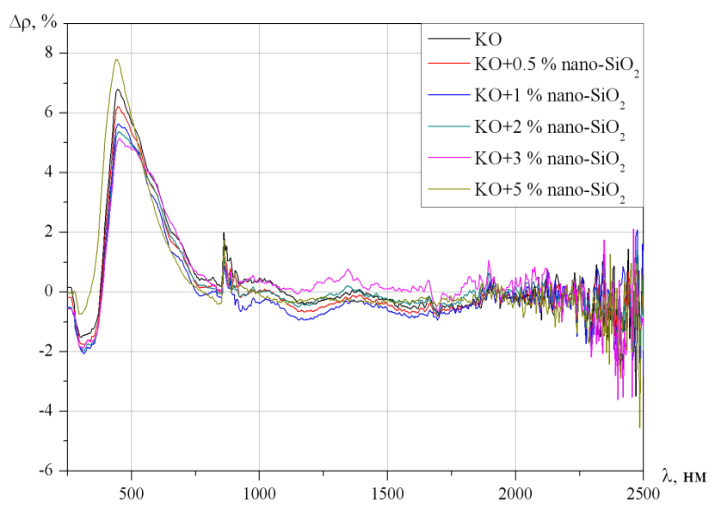 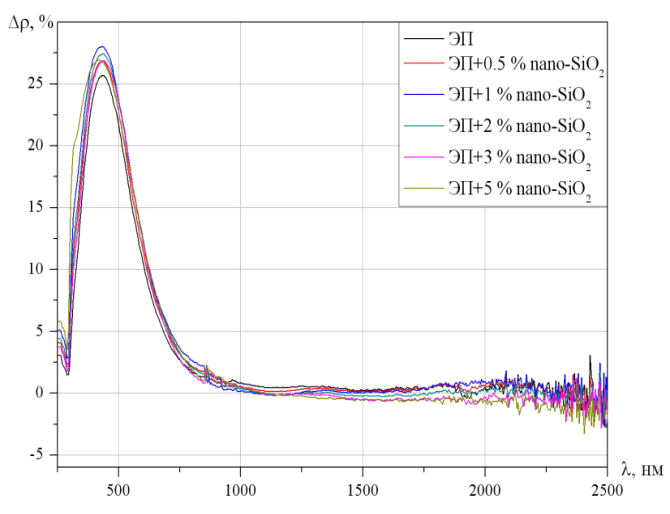 аб№ТекстТекстТекст